Journal Pages for South Carolina RegionsStandard 3-1: The student will demonstrate an understanding of places and regions and the role of human systems in South Carolina.3.1.3 Categorize the six geographic regions of South Carolina – the Blue Ridge Mountain Region, the Piedmont, the Sand Hills, the Inner Coastal Plain, the Outer CoastalPlain, and the Coastal Zone – according to their different physical and human characteristics.What is a region? _________________________________________________________________________________How many regions does South Carolina have? _______________The names of the regions are a) ________________________  b) _________________________            c) ____________________________  d) ________________________ e)_________________________                    	 f)____________________________Label them on the map below. 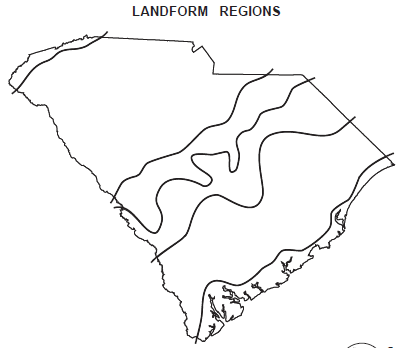 True or False: Each region is used for something different to benefit our economy. According to the composition on C2, why does each region affect where people live? ___________________________________________________________________________________________________The Up Country of South Carolina:The ______________________________________ is the region of our state where the land is higher than the other regions. The two parts that make up the Up Country are _______________________________ and _______________________________.3. What is the climate of the Up Country? __________________________________________________________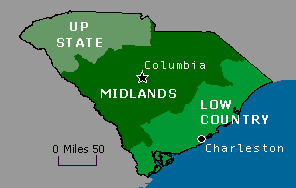 The Blue Ridge Region: The Blue Ridge Region is mountainous and has many hardwoods forests, stream, and waterfalls. Where is the Blue Ridge region located in South Carolina? ________________________________________________2. The Blue Ridge region is the ____________________________________ of the state’s six regions.3. What is the mountain that is located in the Blue Ridge region? ______________________________________________4. What are some features that people would see in the Blue Ridge region?  * ___________________________________________________________  * ____________________________________________________________  * ____________________________________________________________ * ___________________________________________________________  * ____________________________________________________________  * ____________________________________________________________5. Why were the forests important for our economy? ______________________________________________________________________________________________________________________________________________________________________________________________________________6. These same forests that were used for timber but now they are ______________________________________________.7. Why is Lake Jocassee important to our state? _____________________________________________________________________________________________________________________________________________________________________________________________________________________________________________________________________________________________________________________8. What is hydroelectric power? __________________________________________________________________________The Piedmont Region: The Piedmont Region is the foothills of the mountains and includes rolling hills and many valleys. The region was once a productive farming area but poor farming practices led to the erosion of the topsoil. The red clay that was left is not good for farming. Waterfalls and swift flowing rivers provided the water power for early mills and the textile industry.What does the word Piedmont mean? _______________________________________________________________2. The Piedmont region is the ____________________________________ of the state’s six regions.3. What is the actual size of the region? ______________________________________________4. What are some features in the Piedmont region?  * ___________________________________________________________  * ____________________________________________________________  * ____________________________________________________________ * ___________________________________________________________5. What is a monadnock? _______________________________________________________________________________________________________6. Name some examples of monadnock.  ____________________________________ , _____________________________, ____________________________________, __________________________________7. Why are we no longer a productive farming region? _____________________________________________________________________________________________________________________________________________________________________________________________________________________________________________________________________________________________________________________8. What is a major industry of our region? _____________________________________9. What are textiles? _______________________________________________________________________________________________________10. What is another important industry in the Piedmont region besides textiles? _________________________________11. What region is Spartanburg located in? _________________________________The Midlands of South Carolina: 1. What are the Midlands? _______________________________________________________________________________________________________2. ____________________________________ and _________________________________ are in the regions located in the Midlands. 3. The Midlands has many features. List some of the features that are found in this section of South Carolina.       * ___________________________________________________________ * ____________________________________________________________ * ____________________________________________________________ * ___________________________________________________________ * ___________________________________________________________The Sandhills Region: The Sand Hills Region is the region that in ancient times was the seacoast and therefore includes relatively flat lands with sandy soil that is not good for growing crops. The Sandhills region follows the fall zone of the state’s rivers where a drop in elevation results in rapids.1. Where is the Sandhills region located at in South Carolina? _______________________________________________________________________________________________________2. The Sandhills region was once where the _____________________________________________ used to be. 3. How do scientists know that this was the old coastline? ______________________________________________________________________________________________________________________________________________________________________________________________________________4. What is the land and the soil like in this region? ____________________________________________________________________________________________________________________________________________________________________________________________________________________________________________________________________________________________________________________5. What is the fall line or fall zone? _______________________________________________________________________________________________________6. Why is the fall line or fall zone important?  _________________________________________________________________________________________________________________________________________________________________________________________________________________________________________________________________________________________________________________7. What important city is located in this region? ___________________________________________________________8. Why is this city important to us? _____________________________________________________________________________________________________________________________________________________________________________________________________________________________________________________________________________________________________________________The Inner Coastal Plain Region:The Coastal Plain includes the Inner Coastal Plain and the Outer Coastal Plain and makes up two thirds of South Carolina. Large stands of trees promoted the development of timbering in the region. Well-drained soil, sufficient annual rainfall and a long growing season promoted agriculture.1. Where is the Inner Coastal Plain located in South Carolina? _____________________________________________________________________________________________________2. How much area does the Inner Coastal and Outer Coastal Plain cover? _____________________________________3. Describe some important features about this location. _____________________________________________________________________________-_______________________________________________________________________________________________________________________________________________________________________________________________________________________________________     4. What are some nicknames for this region? __________________________________________ or ____________________________________________     5. What is Congaree National Park and why is it important?             ____________________________________________________________________________________________________________________________________________________________________________________________________________________     6. Why has this area become great for agriculture? ______________________________________________________________________________________________________________________________________________________________________________________________________________________________________________________________________________________________________________________________The Low Country of South Carolina: 1. What is the Low Country? _______________________________________________________________________________________________________2. ____________________________________ and _________________________________ are in the regions located in the Low Country 3. The Low Country has many features. List some of the features that are found in this section of South Carolina.       * ___________________________________________________________ * ____________________________________________________________ * ____________________________________________________________ * ___________________________________________________________ * ___________________________________________________________The Outer Coastal Plain Region:The Coastal Plain includes the Inner Coastal Plain and the Outer Coastal Plain and makes up two thirds of South Carolina. Large stands of trees promoted the development of timbering in the region. Well-drained soil, sufficient annual rainfall and a long growing season promoted agriculture.1. Where is the Outer Coastal Plain located in South Carolina? _____________________________________________________________________________________________________2. How much area does the Inner Coastal and Outer Coastal Plain cover? _____________________________________3. Describe some important features about this location. _____________________________________________________________________________-_______________________________________________________________________________________________________________________________________________________________________________________________________________________________________     4.  Why were railroad built in the swamps of the Outer Coastal region? _____________________________________________________________________________________________________________________________________________________________________________________________________________________________________________________________________________________________________________________________     5. Why were canals built in this region?             ____________________________________________________________________________________________________________________________________________________________________________________________________________________     How are these canals used? ______________________________________________________________________________________________________________________________________________________________________________________________________________________________________________________________________________________________________________________________     6. What types of crops were grown on plantations located in this region? __________________________________________________________________________________________________________The Coastal Zone Region:The Coastal Zone is a ten mile wide stretch of land from the Atlantic coast inland. It includes barrier islands that protect the coast from erosion due to tides and storms. The coastal zone includes a number of natural harbors. It also includes marshes that were used for growing rice during the 1700s. Today, the region relies heavily on the tourism industry which includes historic sites, golf, and the beach itself.1. Where is the Coastal Zone located in South Carolina? _____________________________________________________________________________________________________2. What is the Coastal Zone? ______________________________________________________________________________________________________________________________________________________________________________________________________________3. Describe the physical features of the Coastal Zone region.__________________________________________________________________________________________________________________________________________________________________________________________________________________________________________________________________________________________________________________________________________________________________________________________________________________________________________________________________________________________    4. What are the major industries in the Coastal Zone? __________________________________________ and ________________________________________    5. What is the “Grand Strand?” __________________________________________________________________________________________________________   6. What is tourism? ______________________________________________________________________________________   7. How are the barrier islands important to this region? ____________________________________________________________________________________________________________________________________________________________________________________________________________________  8. What were the plantations used for in this location? ____________________________________________________________________________________________________________________________________________________________________________________________________________________9. What are some natural harbors located in the region? __________________________________________________________________________________________________________10. What are some of big tourist attractions in this region?________________________________________________________________________________________________________________